Ch. 3 Review – Models of EarthWhat is the difference between a map and a map projection?How does the Mercator projection depict the Earth?  What is an advantage and a disadvantage?What is a map scale and how do you use it?What are lines of latitude? What are lines of longitude?What is the function of latitude and longitude?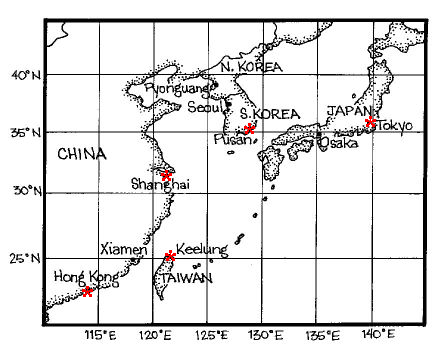 Using the map to the right, what are the coordinates of Tokyo Japan?Using the map to the right, which city lies at approximately 23˚N, 114˚E.What is topography?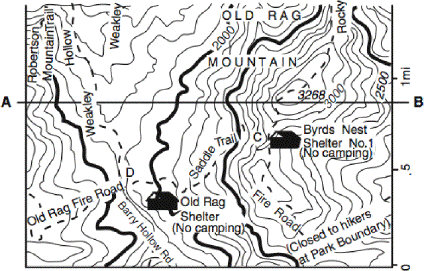 Label the following on the picture to the right : contour line, contour interval, index contourHow would contour lines be spaced if the land had a steep slope? How would the lines be spaced if the land had a gentle slope?Draw the following symbols and how they would be depicted on a topographic map.  River, hilltop, and a depression/crater.What is a linear profile and what does it show us?